Strakonice dne: 2. 11. 2020Objednací listč. 162/20/7 Předmět objednávky 	Množství	Předpokl. cena Kč 	Celkem (s DPH): 	62 838,69 Kč Popis objednávky:Objednáváme provedení stavebních prací: Kulturní dům Strakonice, severní terasa - výměna dlažby, dle nabídky z 27.10.2020. Jedná se o výměnu dlažby o ploše 72 m2, která umožní pojezd techniky v této ploše v rozsahu únosti nosné konstrukce stropu. Cena bez DPH činí 51.932,80 Kč, tj. cena s DPH činí 62.838,69 Kč.Termín dodání : 31. 12. 2020 Vyřizuje: Ing. Oldřich ŠvehlaBankovní spojení: ČSOB, a.s., č.ú.: 182050112/0300	IČ: 00251810	DIČ: CZ00251810Upozornění:	Na faktuře uveďte číslo naší objednávky.	Kopii objednávky vraťte s fakturou.	Schválil:	Ing. Jana Narovcová	vedoucí odboru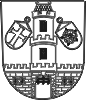 Město  StrakoniceOdbor majetkovýDodavatel:KOČÍ a.s.K Lipám 132397 01  PísekIČ: 46683046 , DIČ: CZ46683046Kulturní dům Strakonice, severní terasa - výměna dlažby162 838,69Tel. kontakt:383 700 322E-mail:oldrich.svehla@mu-st.cz